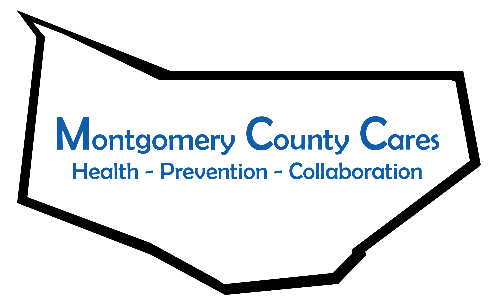 Attendance: Gwen Ossenkop, MCC Coordinator; Ginger Cato, Recovery Center; Kim Shainberg, Safe Harbour; Sally Baker, CDTF; Sharleen Berenger, Nydia Hill, New Choices; Ariana Mattice-Lybrand, District Office Manager of Assemblyman Santabarbara; Alyssa Craig, Creative Connections Clubhouse; Kelsey Carpe, Cancer Prevention in Action; Nancy Deumaga, Mental Health Association; Lisa Cimo, Tina Morey, Sexual Assault Support Services; Kelley Gilligan, Catholic Charities Domestic Violence and Crime Victim Services; Laurie Bargstedt, HFM BOCES Adult Literacy; Michele Ciani, Catholic Charities;  Kathy Stangle, Headstart; Elizabeth Aurand, St. John’s & St. Mark’s, Canajoharie; Vanessa Carey, Catholic Charities Emergency Assistance; Member Reports Kelsey (Cancer Prevention in Action): Actively achieving new policies in Fulton County; will be present at Fishing Derby and proving sun safety education; website is: takeactionagainstcancer.comBrandy (NY Problem Gambling): Thank you to everyone who participated in Problem Gambling Month; will be sending out a community stakeholder survey; Save the date for October 27 & 28 for National Conference. Rachel (PPGNY): Pride is in June; many upcoming activities, both virtual and in person events; PPGNY’s LGBT Navigator is providing assistance and trainings on a variety of topics; Pride, Pronoun, and Ally pins available. Contact Rachel at Rachel.marcey@ppgreaterny.org Kathy (Headstart): Headstart is  now 4 days a week in all locations; Materials are being sent to anyone off site; Positions are open for teacher, bus aide, kitchen aide, and recruiter; contact Amsterdam site for more informationAlyssa (Creative Connections): The Clubhouse received the Saratoga Arts Grant; purchased a vinyl machine to make clothing; there will be a mural painted for the basketball court, the mural will be a contest through Amsterdam HS.  Ginger: Moving Recovery Center from Johnstown 37 Bleeker St in Gloversville in May after some renovations; Grand opening will be in mid-June.Cassandra (Planned Parenthood): Planned Parenthood in Amsterdam is open for in person and telehealth appointments;  Cassandra is available for any outreach and education needs, contact at cassandra.vannostrand@ppgreaterny.org	Next Zoom meeting: Wednesday,May 12, 2021 @ 9:30 AM Next Month’s Spotlight Speaker: Rachel Marcey; PPGNY Note Taker: TOPICDISCUSSIONOUTCOME/FUTURE ACTIONSWelcome/IntroductionsApproval of minutesSpotlight SpeakerLaurie Bargstedt—HFM BOCES, Adult Literacy and Corrections Literacy Zones -Adult Basic Education -HEE College & Apprenticeship Training -ESLAvailable in Amsterdam -IC3 digital literacy will phase out after 1 more year -Still distance learning; if no access to technology, participants can receive paper packets with all information and work -  Amsterdam and Gloversville Literacy Zones are on Facebook! Will post or share updates from other organizations-Openings for part-time teacher aides; senior accounting clerk-Continuing to take students 18 years and up-Continuing to partner with Workforce SolutionsLaurie Bargstedt—HFM BOCES, Adult Literacy and Corrections Literacy Zones -Adult Basic Education -HEE College & Apprenticeship Training -ESLAvailable in Amsterdam -IC3 digital literacy will phase out after 1 more year -Still distance learning; if no access to technology, participants can receive paper packets with all information and work -  Amsterdam and Gloversville Literacy Zones are on Facebook! Will post or share updates from other organizations-Openings for part-time teacher aides; senior accounting clerk-Continuing to take students 18 years and up-Continuing to partner with Workforce SolutionsOld BusinessCapacity Survey -Gwen sent the results of the capacity survey in a powerpoint for the coalition -pointed out certain statistics, such as members feel only 45% of the community is aware of the coalition and their efforts-need for more youth engagement -with these results, the Capacity Building action team will begin working -Coalition trainings will be available for members  New BusinessCall for Action Team Members -A need for coalition members to join action teams covering: community outreach, capacity building and trainings. -Action teams will begin meeting to set goals for their teams -If interested in joining any of the action teams, reach out to Gwen  New Logo Survey Results  -New logo has been chosen!-Some changes for logo has been requested by members of the coalition -Will send the changes to the class and will report back to the coalition with the updated logo  Coordinator updates-Early May will be Week 2 of CADCA -Partnering with Creative Connections for chalk the walk -Parent and Student surveys for focus groups will begin soon 